 		                Ice Blast Tournament, St. Louis, November 6-8, 2020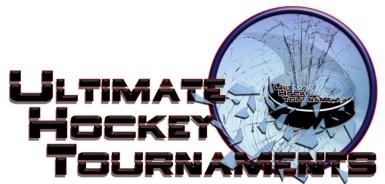       Peewee B Division		     Tournament Format               Four teams, with each team playing three preliminary round games. At the conclusion of preliminary round,                                  1st plays 2nd for Championship. 3rd plays 4th for the consolation.Standings		Game Results	TeamPoints Gm1Points Gm2Points Gm3Total PointsTiebreakersFalcons Hockey0202Affton Americans (scherer)2024Kirkwood Stars (cmko)2226Meramec Sharks (terrill)0000Fri    7:40    7:40PmPmFenton ForumFenton ForumFenton ForumFalconsFalcons33vs.vs.AfftonAffton66Fri    8:40    8:40PmPmSt Peters Recplex- North RinkSt Peters Recplex- North RinkSt Peters Recplex- North RinkKirkwoodKirkwood55vs.vs.MeramecMeramecMeramec0Sat  12:50  12:50PmPmAll American RinkAll American RinkAll American RinkAfftonAffton44vs.vs.KirkwoodKirkwoodKirkwood8Sat    1:30    1:30PmPmSt Peters Recplex- Rink BSt Peters Recplex- Rink BSt Peters Recplex- Rink BMeramec Meramec 00vs.vs.FalconsFalconsFalcons4Sat    7:00    7:00PmPmFenton ForumFenton ForumFenton ForumFalconsFalcons       3       3vs.vs.KirkwoodKirkwoodKirkwood4Sat    7:50    7:50PmPmAll Americam RinkAll Americam RinkAll Americam RinkAfftonAffton       5       5vs.vs.MeramecMeramecMeramec0HOMEHOMEAWAYAWAYAWAYAWAYSundaySunday   8:45   8:45AmAmSt Peters Recplex- North  3rd   3rd  Falcons         5-0Falcons         5-04th 4th   Meramec                                    Consolation  Meramec                                    Consolation  Meramec                                    Consolation  Meramec                                    ConsolationSundaySunday 9:15 9:15AmAmSt Peters Recplex- Rink B  1st  1stKirkwood    3-1Kirkwood    3-12nd2nd  Affton                                    Championship  Affton                                    Championship  Affton                                    Championship  Affton                                    Championship